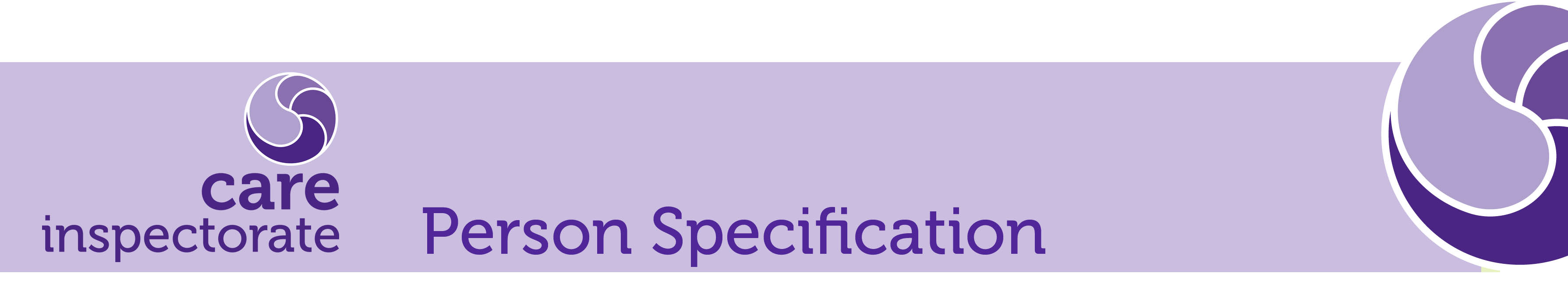  Job Title:	HEAD OF CUSTOMER SERVICEAttributesEssentialDesirableExperienceSignificant experience of managing the provision of business support services, within a medium to large-sized complex organisation. Experience of developing the performance of business support functions, including quality control, performance management and the development of support roles.Experience of shaping and delivering a customer experience strategy and service standardsDemonstrable evidence of embedding sustainable transformational change.Experience of successfully working to deadlines and meeting performance outcomesProven experience of managing teams to improve customer serviceExperience of managing customer relationships in complex organisationsExperience of implementing LEAN processesExperience of Scottish Government. Education, Qualifications & TrainingEducated to Degree level or equivalent in a relevant field, e.g. Office Administration, Public Administration, Business Studies or Management.Commitment to own CPD.Relevant management/leadership qualification, e.g. MBA, Institute of Leadership & Management.EFQM Assessor or LEAN six Sigma PractitionerSkills & KnowledgeThe ability to apply strategic leadership and direction to a diverse team of managers and staff across different locations.The ability to develop and deliver a business support function that is efficient, effective, customer and delivery focused.Understanding of corporate governance and risk managementBe adept at challenging traditional thinking in a positive and constructive way.Ability to initiate, develop and project manage significant change projectsExcellent communicator, both verbally and in written form.Ability to translate plans into action.Excellent negotiation and influencing skills.Demonstrate understanding of and commitment to Equality and Diversity issues.IT literate, using the most effective methods to communicate and manage information.Knowledge of customer experience/ satisfaction.Knowledge of Best ValueDemonstrate involvement in social and health care agenda.Key Performance OutcomesEssentialDesirableLeading OthersAbility to provide leadership, a clear sense of purpose and direction to the administrative support function within the Care Inspectorate. Ability to deploy staff and other resources effectively in order to achieve performance objectives linked to Corporate Plan outcomes.Ability to ensure that the customer and business support function conducts itself in accordance with the highest standards of integrity, probity and openness through the implementation of robust corporate governance.Demonstrates ability to provide strategic direction for the customer and business support function whilst bringing together groups from dispersed work locations.Ability to manage and develop virtual teams.Ability to determine the “tone” for a significant area of the organisations’ work and promoting a corporate vision.Ability to facilitate and/or coach direct staff reports to become more effective in meeting organisational requirements.Demonstrate experience of delivering significant cultural change at a strategic or operational level. Management of ResourcesAbility to bring together the overall work of national teams of staff. Substantial staff and budget responsibilities. Ability to effectively and efficiently manage agreed levels of resources and budgets.Ability to drive continuous improvement and manage business planning and performance processes. Effective CommunicationArticulate and positive communicator both in verbal and written communication skills.Ability to engage, influence and lead the development of key stakeholder relationships, both internally and externally.The ability to build and guide key stakeholder strategies and manage relationships to secure or improve delivery of key programme or service outputs.Impact & InfluenceDemonstrates ability to influence at all levels.Demonstrable ability of promoting, leading and implementing strategies and change programmes to improve the development and quality of services. Evidence of building positive relationships, engaging and collaborating effectively with others internally and externally. Demonstrate personal resilience, being able to work flexibly under pressure with stamina and tenacity to deliver results.Ability to take account of wider political and organisational sensitivities to deliver strategic objectives.Objective Decision MakingAbility to assist the Executive Director to set, in consultation with others, the overall strategic agenda, long term objectives and performance standards for the organisation.Demonstrate a balanced approach to problem solving, drawing on both creative and analytical skills.Ability to make appropriate and realistic judgments, based on relevant, up to date and verifiable information.Ability to take responsibility for difficult decisions and to remain resilient against possible criticism.